РЕШЕНИЕЗаслушав информацию депутата Городской Думы Петропавловск-Камчатского городского округа по избирательному округу № 7 Чеботарева К.Ю.                  о необходимости создания рабочей группы по разработке проекта решения Городской Думы Петропавловск-Камчатского городского «О внесении изменений в Решение Городской Думы Петропавловск-Камчатского городского округа                               от 27.12.2013 № 164-нд «О порядке создания условий для обеспечения жителей Петропавловск-Камчатского городского округа услугами связи, общественного питания, торговли и бытового обслуживания», в соответствии со статьей 18 Регламента Городской Думы Петропавловск-Камчатского городского округа, Городская Дума Петропавловск-Камчатского городского округаРЕШИЛА:1. Создать рабочую группу по разработке проекта решения Городской Думы Петропавловск-Камчатского городского округа «О внесении изменений в Решение Городской Думы Петропавловск-Камчатского городского округа от 27.12.2013              № 164-нд «О порядке создания условий для обеспечения жителей Петропавловск-Камчатского городского округа услугами связи, общественного питания, торговли и бытового обслуживания» в следующем составе:2. Рабочей группе разработать указанный проект решения и представить его председателю Городской Думы Петропавловск-Камчатского городского округа для внесения на рассмотрение следующей очередной сессии Городской Думы Петропавловск-Камчатского городского округа.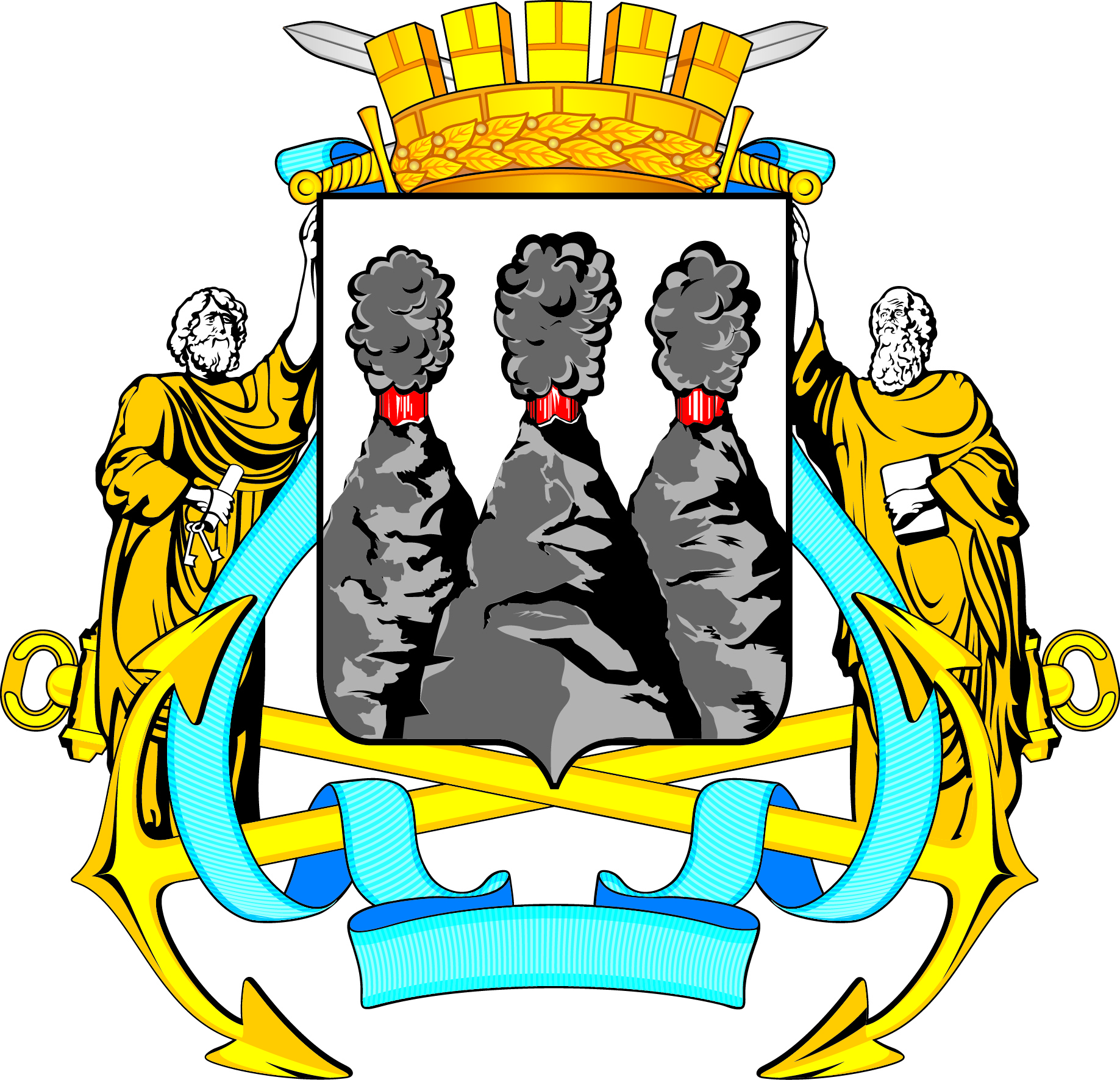 ГОРОДСКАЯ ДУМАПЕТРОПАВЛОВСК-КАМЧАТСКОГО ГОРОДСКОГО ОКРУГАот 19.04.2017 № 1304-р58-я сессияг.Петропавловск-КамчатскийО создании рабочей группы по разработке проекта решения Городской Думы Петропавловск-Камчатского городского округа «О внесении изменений в Решение Городской Думы Петропавловск-Камчатского городского округа от 27.12.2013 № 164-нд «О порядке создания условий для обеспечения жителей Петропавловск-Камчатского городского округа услугами связи, общественного питания, торговли и бытового обслуживания»председатель рабочей группы:председатель рабочей группы:председатель рабочей группы:Иванова Ю.Н.-заместитель Главы администрации Петропавловск-Камчатского городского округа;заместители председателя рабочей группы:заместители председателя рабочей группы:заместители председателя рабочей группы:Кошкарев Д.В.Рекунова О.В.--руководитель Управления архитектуры, градостроительства и земельных отношений администрации Петропавловск-Камчатского городского округа;начальник Управления экономического развития и имущественных отношений администрации Петропавловск-Камчатского городского округа;секретарь рабочей группы: секретарь рабочей группы: секретарь рабочей группы: Винсковская В.Г.-главный специалист-эксперт отдела развития торговли и потребительского рынка Управления экономического развития и имущественных отношений администрации Петропавловск-Камчатского городского округа;члены рабочей группы:члены рабочей группы:члены рабочей группы:Бажина А.А. Бутенко Д.Е.Воровский А.В.---начальник отдела развития торговли и потребительского рынка Управления экономического развития и имущественных отношений администрации Петропавловск-Камчатского городского округа;главный специалист-эксперт юридического отдела Управления архитектуры, градостроительства и земельных отношений администрации Петропавловск-Камчатского городского округа;заместитель председателя Городской Думы Петропавловск-Камчатского городского округа, председатель Комитета по бюджету и экономике;Катрук Т.О.-заместитель руководителя аппарата Городской Думы Петропавловск-Камчатского городского округа - начальник юридического отдела;Пономаренко О.А.-заместитель руководителя Управления архитектуры, градостроительства и земельных отношений администрации Петропавловск-Камчатского городского округа;Сароян С.А.-депутат Городской Думы Петропавловск-Камчатского городского округа по избирательному округу № 7;Тур Е.А.-заместитель руководителя Управления делами администрации Петропавловск-Камчатского городского округа;Чеботарев К.Ю.-депутат Городской Думы Петропавловск-Камчатского городского округа по избирательному округу № 7;представитель прокуратуры города Петропавловска-Камчатского                                     (по согласованию).представитель прокуратуры города Петропавловска-Камчатского                                     (по согласованию).представитель прокуратуры города Петропавловска-Камчатского                                     (по согласованию).Председатель Городской Думы Петропавловск-Камчатского городского округа С.И. Смирнов